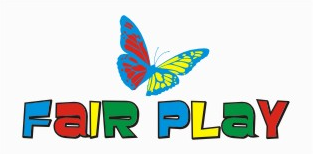 UMOWA O ŚWIADCZENIE USŁUGZawarta w dniu ………………….….pomiędzy Niepubliczny Żłobek Fair PlayWpis do rejestru żłobków i klubów dziecięcych-246/Z/2015Ul. Poleczki 33, 02-822 Warszawazwanym dalej „Placówką”,aRodzicem/Opiekunem prawnym…………………………………………………  zamieszkałym w …………………………………………………………………..legitymującym się dowodem osobistym seria i nr  ……………………………wydanym przez ……………………………………………………………………zwanym dalej Usługobiorcą,o świadczenie usług dla dziecka/dzieci: (imię i nazwisko, PESEL, data urodzenia, adres, kod)................................................................................................................................................…………………..……………………………………………………………………………………..§11. Placówka zobowiązuje się do zapewnienia dziecku/dzieciom:a) bezpieczeństwa w czasie przebywania dziecka na terenie Placówki,b) fachowej opieki dydaktyczno – wychowawczo-opiekuńczej§21. Usługobiorca oświadcza, że jego dziecko korzystać będzie z:a) usług Placówki 5 dni w tygodniu – 11 godzin dziennie w godzinach 7:00-18:00 , b) wyżywienia: śniadanie/ / obiad/ podwieczorek/  (niepotrzebne skreślić)§31. Rodzice/Opiekunowie prawni zobowiązują się do opłat za pobyt dziecka w Placówce, które będą uiszczać z góry za dany miesiąc w terminie do 10 dnia każdego miesiąca.2. Rodzice/Opiekunowie prawni zobowiązuje się do terminowego uiszczania opłat.3.Brak dokonania opłaty w terminie do końca miesiąca skutkuje wyznaczeniem 7 – dniowego terminu zapłaty. Brak zapłaty w wyznaczonym terminie skutkuje skreśleniem dziecka z listy i jest jednoznaczne z rozwiązaniem umowy (co nie zwalnia Rodzica/Opiekuna z uiszczenia należnych opłat).4.Wpisowe/Opłata rekrutacyjna 700zł(bezzwrotne) Ponowne podpisanie umowy zależne jest od ponownego uiszczenia opłaty rekrutacyjnej.Opłata stała i stawka żywieniowa w dniu zawarcia niniejszej wynosi:1)czesne -  1850 zł/m-c 	2) dzienna stawka żywieniowa: 20zł, dieta-23zł	Śniadanie  – 4,5zł dieta 5zł	Obiad – 11zł, dieta 13zł	Podwieczorek – 4,50zł, dieta 5zł§4Wszelkie opłaty na poczet Placówki wnoszone będą przelewem na rachunek bankowy Banku PKO BP  52 1020 1055 0000 9602 0336 1920.Dokonując wpłaty należy podać jako „tytuł” imię i nazwisko dziecka oraz miesiąc, za który uiszczana jest opłata.§5Usługobiorca przyjmuje i akceptuje wiadomość, iż Placówka może bez okresu wypowiedzenia odstąpić od niniejszej umowy po zaistnieniu następujących okoliczności:1. Usługobiorca nie wniesie opłaty w wyznaczonym terminie (zgodnie z §3 pkt3).2. Zachowanie dziecka Usługobiorcy będzie uniemożliwiać pracę lub stwarzać zagrożenie dla bezpieczeństwa innych dzieciPonadto Usługobiorca zobowiązuje się nie przyprowadzać do Placówki dziecka chorego. §6Integralną część niniejszej umowy stanowi karta zgłoszenia dziecka, upoważnienia oraz karta zdrowia.Podpisując umowę Rodzic akceptuje statut i regulamin żłobka. §7Umowa zawarta jest na okres od …............... do ….................§8Płatność czesnego rozpoczyna się od pierwszego dnia uczestnictwa dziecka w zajęciach po zakończeniu okresu adaptacyjnego.  §91.Umowa może być wypowiedziana przez każdą ze stron z zachowaniem 1-miesięcznego okresu wypowiedzenia ze skutkiem na koniec miesiąca.					§10Informujemy, że administratorem Pani/Pana danych osobowych jest Funky Sports s.c. Paweł Kusek, Małgorzata Chylak ul. Magnacka 2/1 02-496 WarszawaDane osobowe zbierane są w celu rekrutacji dziecka do żłobka/ przedszkola oraz pełnienia usług edukacyjnych. Podanie danych osobowych jest dobrowolne. Posiada Pani/Pan prawo dostępu do treści danych oraz ich poprawiania. Pani/Pana dane osobowe będą przetwarzane przez okres trwania umowy. Posiada Pani/Pan prawo do wniesienia skargi do organu nadzorczego, jeśli uzna, że przetwarzanie Pani/Pana danych narusza aktualnie obowiązujące przepisy dotyczące ochrony danych.§11W sprawach nie uregulowanych niniejszą umową obowiązują przepisy Kodeksu Cywilnego. Wszelkie zmiany w niniejszej umowie wymagają formy pisemnej pod rygorem nieważności.§12Umowa została sporządzona w dwóch jednobrzmiących egzemplarzach, po jednej dla każdej ze stron.................................................... 		……………………………………………….Rodzic/Opiekun prawny 	Niepubliczny Żłobek FAIR PLAY